                      2021 CABIN LEASE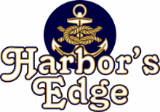              Harbor’s Edge MHP        PO Box 1388 Birmingham, MI 48012            Corporate (844) 436-2666     Local Management (419) 707-7628THE SEASON FOR OCCUPANCY IS FROM APRIL 15 THROUGH NOVEMBER 1.This lease, made this _______ day of ___________________, 20__, by and between Harbor’s Edge MHP, hereinafter designated as “Landlord”, “Management”, or “Harbor’s Edge”, and __________________________ hereinafter designated as “Tenant(s)” or “Residents”. NAME AND ADDRESS OF OWNER: The name and address of the owner and landlord of the premises to be leased to the tenant is Harbor’s Edge MHP, P.O. Box 1388, Birmingham, MI 48012.DESCRIPTION: In consideration of the rents to be paid and the covenants and agreements to be performed by Tenant, Landlord does hereby lease to the Tenant the following described premises situated in the township of Danbury, County of Ottawa, and State of Ohio, Cabin No. _______, hereinafter designated as the “Premises”. TERM: For the term of one year commencing on January 1, 2021 and ending December 31, 2021. Occupancy shall be on a seasonal basis from April 15 - November 1. Tenant further agrees to enter into a dock contract beginning April 15 and ending November 1 of each year. Tenant shall occupy dock No. _________ for the 2021 season.RENT: In consideration whereof, the Tenant covenants and agrees to pay the Landlord as rent for said Cabin, without demand, the annual sum of Four Thousand Nine Hundred Dollars ($4,900) throughout the term of this lease payable as follows: January 1  -  $1,225.00	March 1  -  $1,225.00	May 1  -  $1,225.00		June 1  -  $1,225.00Payments can be made by check or e-pay. Checks should be made payable to Harbor’s Edge MHP, and mailed to P.O. Box 1388, Birmingham, MI 48012 or at such other place as Landlord may, in writing, designate. All rents are due and payable, without demand, as outlined in the schedule above. Payments not received according to such schedule will be assessed a late fee charge of $50 per late payment. The premises are rented on a yearly basis only. Occupancy for any part	 or portion of a year constitutes a full year’s occupancy and demands payment of the then current yearly rental amount. It is further agreed that the amount of rent paid by Tenant is for the occupancy of said Lot and access thereof and is in no way to be construed as payment for the use of any other facilities owned or operated by the Landlord except as may be stated in the lease. Tenant is responsible for lost rent if lease is unilaterally terminated by Tenant prior to the expiration date. RULES & REGULATIONS: By signing this lease, Tenant hereby acknowledges that they have read and fully understand the accompanying Rules & Regulations and that a failure to abide by said Rules & Regulations and/or failure to make payments under the rent schedule defined above, may result in a termination of lease and/or eviction. Failure to sign and return lease will not preclude the enforceability of the Lease and/or the Rules & Regulations. Must sign and return to address above				Date: __________________________Tenant Signature:_____________________________ Print Name:__________________________________Address: ________________________________________________________________________________City, State, Zip: _____________________________________ Phone Number: ________________________Email:__________________________________________________________________________________